Mechanical Design Engineer 
Locatie: Regio Gent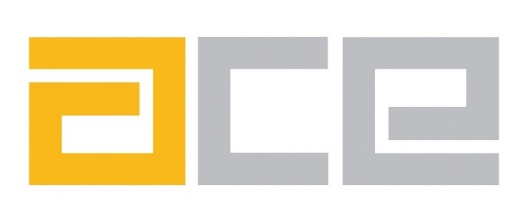 
Om onze team te versterken zijn wij op zoek naar een Mechanisch Ontwerper.
We zoeken Ontwerpingenieurs met een minimum aan ervaring maar een dosis potentieel om uit te groeien tot een gewaardeerd ontwerper door interesse, leergierigheid en inzet.
Ingenieurs bij ACE werken mee aan uiteenlopende projecten, en dit in verschillende sectoren. Wij hebben zowel interne als externe projecten in portefeuille. Bent u op zoek naar een job met voldoende afwisseling? Lees dan verder.De functieWe zijn een multidisciplinair ingenieursbureau met een waaier van uitdagende projecten.Je houdt van afwisseling & variatie en bent geboeid door ontwerp.Je bent communicatief en werkt graag in team.Samen met collega's binnen R&D werk je mee aan projecten, waarbij je afhankelijk van je kennissen ervaring, zorgt voor het ontwerpen, construeren, uitwerken, detailleren en maken van samenstellingen met behulp van 3D-CAD-systemen.CAD-ontwerp is jouw passie.Je werkt oplossingsgericht, nauwkeurig en hebt oog voor detail.Je hebt een eerste ervaring met een 3D CAD-systeem achter de rug.Jouw profielJe bent master in elekromechanica of werktuigkunde, of gelijkwaardig door ervaring.Brede interesse met betrekking tot mechanisch ontwerp, machinebouw, werktuigbouw en constructietechniekGoed ruimtelijk inzicht.Analytische denkvermogen.Flexibel in termen van inhoudelijk werk en werkomgeving.Wij biedenEen boeiende functie met veel variatie binnen een financieel gezond, groeiend en mensgericht ingenieursbureauWe hebben een eigen assembly & testing facility waar we machines zelf opbouwen en testen alvorens ze naar de klant te verhuizen.Een competitief salaris op basis van kennis en ervaringMaaltijd- en ecochequesBedrijfswagen + tankkaart / laadinfrastructuur (België) of verhoogde km-vergoedingGroeps- en hospitalisatieverzekeringNetto-onkostenvergoeding20 verlofdagen, 12 ADV-dagen & tot 3 dagen anciënniteitsverlofGoede doorgroeimogelijkheden en autonomie in je functieJe ontvangt met regelmaat een leuke attentie van ACEOpleidingsmogelijkheden zowel fysiek alsook digitaal door ons partnership met GoodHabitz.Een uitgebreid Employee assistance program voor jezelf en gezinsleden (bij ACE ontzorgen we je graag).Je bent ook meermaals per jaar van harte welkom op onze diverse events: kerstfeestjes, medewerkersbijeenkomsten, bedrijfsjubilea,... waar we steeds een uniek en fijn samenzijn van maken! Ben jij er de volgende keer ook bij?Naast deze voordelen kun je bij ACE rekenen op een aangename werksfeer en voldoende ruimte om zelf invulling te geven aan je functie. Deze vrijheid zie je eveneens terugkomen in onze glijdende werkuren, waarmee we een gezonde werk-privé balans garanderen aan onze medewerkers.